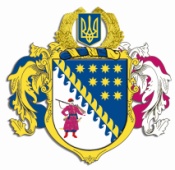 ДНІПРОПЕТРОВСЬКА ОБЛАСНА РАДАVIІ СКЛИКАННЯПостійна комісія обласної ради з питань соціально-економічного розвитку області, бюджету та фінансівпросп. Олександра Поля, 2, м. Дніпро, 49004П Р О Т О К О Л  № 111засідання постійної комісії обласної ради04 червня 2020 року								м. Дніпро15:00 годинУсього членів комісії:		 13 чол. Присутні:                   		 11 чол. (з них 9 – телеконференція)Відсутні:                     		   2 чол.Присутні члени комісії: Ніконоров А.В., Ангурець О.В.,
Саганович Д.В. (телеконференція), Ульяхіна А.М. (телеконференція), 
Войтов Г.О. (телеконференція), Євтушенко В.О. (телеконференція), 
Жадан Є.В. (телеконференція), Орлов С.О. (телеконференція), 
Плахотнік О.О. (телеконференція), Шамрицька Н.А. (телеконференція), Мазан Ю.В. (телеконференція).Відсутні члени комісії: Удод Є.Г., Петросянц М.М.У роботі комісії взяли участь:Шебеко Т.І. – директор департаменту фінансів облдержадміністрації;Коломоєць А.В. – директор департаменту житлово-комунального господарства та будівництва облдержадміністрації;Богуславська І.О. – заступник начальника управління економіки, бюджету та фінансів – начальник відділу бюджету та фінансів виконавчого апарату обласної ради;Семикіна О.С. – заступник начальника управління економіки, бюджету та фінансів – начальник відділу капітальних вкладень виконавчого апарату обласної ради.Головував: Ніконоров А.В.Порядок денний засідання постійної комісії:1. Звіт про виконання обласного бюджету за І квартал 2020 року.2. Про розгляд проєкту розпорядження голови обласної ради 
„Про внесення змін до рішення обласної ради від 13 грудня 2019 року № 528-20/VІІ „Про обласний бюджет на 2020 рік”.3. Про розгляд проєкту рішення обласної ради „Про затвердження розпоряджень голови обласної ради, прийнятих у міжсесійний період 
у 2020 році”.4. Про внесення змін до рішення обласної ради від 13 грудня 
2019 року № 530-20/VІІ „Про Порядок використання коштів обласного бюджету на виконання доручень виборців депутатами обласної ради у 2020 році”.5. Про внесення змін до рішення обласної ради від 27 березня 
 2020 року № 569-22/VII „Про затвердження угод на передачу субвенції з обласного бюджету бюджетам міст, районів та об’єднаних територіальних громад на виконання доручень виборців депутатами обласної ради у 2020 році”.6. Різне.СЛУХАЛИ: 1. Звіт про виконання обласного бюджету за І квартал 
2020 року.Інформація: голови постійної комісії обласної ради з 
питань соціально-економічного розвитку області, бюджету та фінансів 
Ніконорова А.В., директора департаменту фінансів облдержадміністрації Шебеко Т.І. (телеконференція).ВИСТУПИЛИ: ВИРІШИЛИ: Погодити поданий облдержадміністрацією звіт про виконання обласного бюджету за І квартал 2020 року (додається).Результати голосування:за 			11проти		  -утримались 	  -усього 		11СЛУХАЛИ: 2. Про розгляд проєкту розпорядження голови обласної ради 
„Про внесення змін до рішення обласної ради від 13 грудня 2019 року № 528-20/VІІ „Про обласний бюджет на 2020 рік”.Інформація: голови постійної комісії обласної ради з 
питань соціально-економічного розвитку області, бюджету та фінансів 
Ніконорова А.В., директора департаменту фінансів облдержадміністрації Шебеко Т.І. (телеконференція).ВИСТУПИЛИ: ВИРІШИЛИ: 1. Погодити запропонований облдержадміністрацією проєкт розпорядження голови обласної ради „Про внесення змін до рішення обласної ради від  року № 528-20/VІІ „Про обласний бюджет на 2020 рік” (лист облдержадміністрації від 04.06.2020 № ВХ-4177/0/1-20 та пояснювальна записка департаменту фінансів облдержадміністрації від 04.06.2020 ВХ-4177/1/1-20 додаються).2. Рекомендувати голові обласної ради прийняти проєкт розпорядження голови обласної ради „Про внесення змін до рішення обласної ради від 
 року № 528-20/VІІ „Про обласний бюджет на 2020 рік”. 3. Рекомендувати департаменту фінансів облдержадміністрації (Шебеко) надати проєкт розпорядження голови обласної ради „Про внесення змін до рішення обласної ради від  року № 528-20/VІІ „Про обласний бюджет на 2020 рік” на чергову сесію обласної ради для затвердження.Результати голосування:за 			11проти		  -утримались 	  -усього 		11СЛУХАЛИ: 3. Про розгляд проєкту рішення обласної ради „Про затвердження розпоряджень голови обласної ради, прийнятих у міжсесійний період у 2020 році”.Інформація: голови постійної комісії обласної ради з 
питань соціально-економічного розвитку області, бюджету та фінансів 
Ніконорова А.В., директора департаменту фінансів облдержадміністрації Шебеко Т.І. (телеконференція).ВИСТУПИЛИ: ВИРІШИЛИ: Погодити проєкт рішення обласної ради „Про затвердження розпоряджень голови обласної ради, прийнятих у міжсесійний період у 2020 році”, винести його на розгляд двадцять третьої сесії Дніпропетровської обласної ради 
VII скликання й рекомендувати обласній раді затвердити.Результати голосування:за 			11проти		  -утримались 	  -усього 		11СЛУХАЛИ: 4. Про внесення змін до рішення обласної ради від 13 грудня 2019 року № 530-20/VІІ „Про Порядок використання коштів обласного бюджету на виконання доручень виборців депутатами обласної ради у 2020 році”.Інформація: голови постійної комісії обласної ради з 
питань соціально-економічного розвитку області, бюджету та фінансів 
Ніконорова А.В., заступника начальника управління економіки, бюджету та фінансів – начальника відділу бюджету та фінансів виконавчого апарату обласної ради Богуславської І.О. (телеконференція).ВИСТУПИЛИ: ВИРІШИЛИ: Погодити проект рішення обласної ради „Про внесення змін до рішення обласної ради від 13 грудня 2019 року № 530-20/VІІ „Про Порядок використання коштів обласного бюджету на виконання доручень виборців депутатами обласної ради у 2020 році”, винести його на розгляд двадцять третьої сесії Дніпропетровської обласної ради VII скликання й рекомендувати обласній раді затвердити.Результати голосування:за 			11проти		  -утримались 	  -усього 		11СЛУХАЛИ: 5. Про внесення змін до рішення обласної ради від 
27 березня 2020 року № 569-22/VII „Про затвердження угод на передачу субвенції з обласного бюджету бюджетам міст, районів та об’єднаних територіальних громад на виконання доручень виборців депутатами обласної ради у 2020 році”.Інформація: голови постійної комісії обласної ради з 
питань соціально-економічного розвитку області, бюджету та фінансів 
Ніконорова А.В., заступника начальника управління економіки, бюджету та фінансів – начальника відділу бюджету та фінансів виконавчого апарату обласної ради Богуславської І.О. (телеконференція).ВИСТУПИЛИ: ВИРІШИЛИ: Погодити проект рішення обласної ради „Про внесення змін до рішення обласної ради від 27 березня 2020 року № 569-22/VII „Про затвердження угод на передачу субвенції з обласного бюджету бюджетам міст, районів та об’єднаних територіальних громад на виконання доручень виборців депутатами обласної ради у 2020 році”, винести його на розгляд двадцять третьої сесії Дніпропетровської обласної ради VII скликання й рекомендувати обласній раді затвердити.Результати голосування:за 			11проти		  -утримались 	  -усього 		11СЛУХАЛИ: 6. Різне.Про розгляд звернення виконавчого комітету Межівської селищної ради Дніпропетровської області від 12.05.2020 № 754/0/2-20 щодо виділення коштів з обласного бюджету (додається).Інформація: голови постійної комісії обласної ради з 
питань соціально-економічного розвитку області, бюджету та фінансів 
Ніконорова А.В. (телеконференція).ВИСТУПИЛИ: ВИРІШИЛИ: Направити вищезазначене звернення до відповідних структурних підрозділів Дніпропетровської обласної державної адміністрації для опрацювання в межах компетенції та повідомлення за результатами розгляду 
виконавчого комітету Межівської селищної ради Дніпропетровської області і постійної комісії обласної ради з питань соціально-економічного розвитку області, бюджету та фінансів.Результати голосування:за 			11проти		  -утримались 	  -усього 		11Голова комісії							А.В. НІКОНОРОВСекретар засідання комісії				          О.В. АНГУРЕЦЬ 